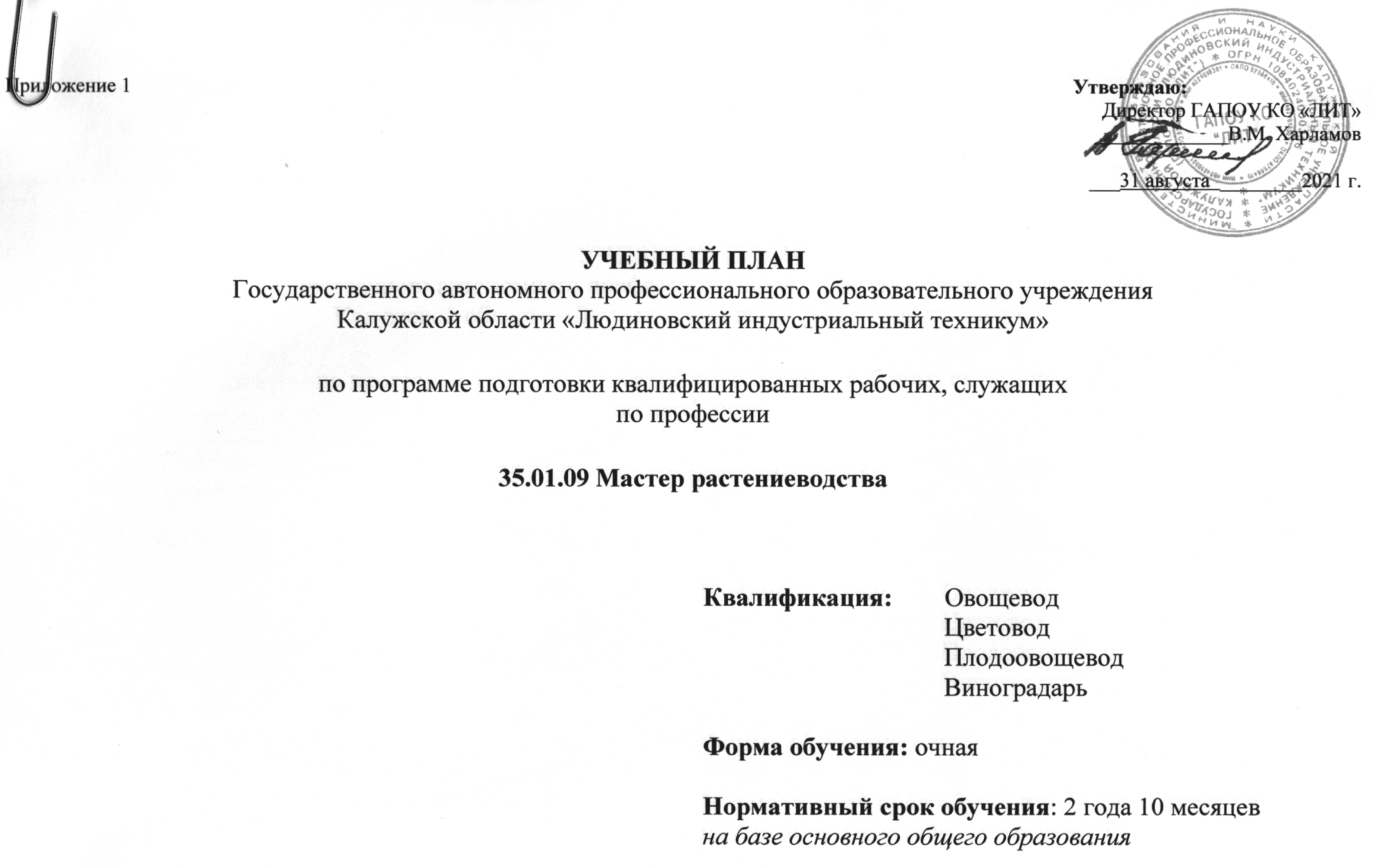 УЧЕБНЫЙ ПЛАНГосударственного автономного профессионального образовательного учрежденияКалужской области «Людиновский индустриальный техникум»по программе подготовки квалифицированных рабочих, служащих по профессии35.01.09 Мастер растениеводстваПриложение 1                                        Утверждаю:Директор ГАПОУ КО «ЛИТ»_____________В.М. Харламов___31 августа  ________2021 г.Квалификация:        Овощевод                                     Цветовод                                     Плодоовощевод                                     ВиноградарьФорма обучения: очнаяНормативный срок обучения: 2 года 10 месяцевна базе основного общего образованияПлан образовательной деятельности 35.01.09 Мастер растениеводства, (82-МР_2021/2024гг)План образовательной деятельности 35.01.09 Мастер растениеводства, (82-МР_2021/2024гг)План образовательной деятельности 35.01.09 Мастер растениеводства, (82-МР_2021/2024гг)План образовательной деятельности 35.01.09 Мастер растениеводства, (82-МР_2021/2024гг)План образовательной деятельности 35.01.09 Мастер растениеводства, (82-МР_2021/2024гг)План образовательной деятельности 35.01.09 Мастер растениеводства, (82-МР_2021/2024гг)План образовательной деятельности 35.01.09 Мастер растениеводства, (82-МР_2021/2024гг)План образовательной деятельности 35.01.09 Мастер растениеводства, (82-МР_2021/2024гг)План образовательной деятельности 35.01.09 Мастер растениеводства, (82-МР_2021/2024гг)План образовательной деятельности 35.01.09 Мастер растениеводства, (82-МР_2021/2024гг)План образовательной деятельности 35.01.09 Мастер растениеводства, (82-МР_2021/2024гг)План образовательной деятельности 35.01.09 Мастер растениеводства, (82-МР_2021/2024гг)План образовательной деятельности 35.01.09 Мастер растениеводства, (82-МР_2021/2024гг)План образовательной деятельности 35.01.09 Мастер растениеводства, (82-МР_2021/2024гг)ИНДЕКСНаименование циклов, дисциплин, профессиональных модулей, МДК, практикФормы промежуточной аттестацииУчебная нагрузка обучающегося (час)Учебная нагрузка обучающегося (час)Учебная нагрузка обучающегося (час)Учебная нагрузка обучающегося (час)Учебная нагрузка обучающегося (час)Распределение обязательной нагрузки по курсам и семестрам (час в семестр)Распределение обязательной нагрузки по курсам и семестрам (час в семестр)Распределение обязательной нагрузки по курсам и семестрам (час в семестр)Распределение обязательной нагрузки по курсам и семестрам (час в семестр)Распределение обязательной нагрузки по курсам и семестрам (час в семестр)Распределение обязательной нагрузки по курсам и семестрам (час в семестр)ИНДЕКСНаименование циклов, дисциплин, профессиональных модулей, МДК, практикФормы промежуточной аттестацииМаксимальнаясамостоятельная работаОбязательная аудиторнаяОбязательная аудиторнаяОбязательная аудиторнаяРаспределение обязательной нагрузки по курсам и семестрам (час в семестр)Распределение обязательной нагрузки по курсам и семестрам (час в семестр)Распределение обязательной нагрузки по курсам и семестрам (час в семестр)Распределение обязательной нагрузки по курсам и семестрам (час в семестр)Распределение обязательной нагрузки по курсам и семестрам (час в семестр)Распределение обязательной нагрузки по курсам и семестрам (час в семестр)ИНДЕКСНаименование циклов, дисциплин, профессиональных модулей, МДК, практикФормы промежуточной аттестацииМаксимальнаясамостоятельная работавсего занятийв том числев том числе1 курс1 курс2 курс2 курс3 курс3 курсИНДЕКСНаименование циклов, дисциплин, профессиональных модулей, МДК, практикФормы промежуточной аттестацииМаксимальнаясамостоятельная работавсего занятийлекцийлаб. и практ. занятий, вкл. 1 курс1 курс2 курс2 курс3 курс3 курсИНДЕКСНаименование циклов, дисциплин, профессиональных модулей, МДК, практикФормы промежуточной аттестацииМаксимальнаясамостоятельная работавсего занятийлекцийлаб. и практ. занятий, вкл. 1 сем2 сем3 сем4 сем5 сем6 семИНДЕКСНаименование циклов, дисциплин, профессиональных модулей, МДК, практикФормы промежуточной аттестацииМаксимальнаясамостоятельная работавсего занятийлекцийлаб. и практ. занятий, вкл. 1 сем2 сем3 сем4 сем5 сем6 семИНДЕКСНаименование циклов, дисциплин, профессиональных модулей, МДК, практикФормы промежуточной аттестацииМаксимальнаясамостоятельная работавсего занятийлекцийлаб. и практ. занятий, вкл. 17241312127ИНДЕКСНаименование циклов, дисциплин, профессиональных модулей, МДК, практикФормы промежуточной аттестацииМаксимальнаясамостоятельная работавсего занятийлекцийлаб. и практ. занятий, вкл. 14,5т17,5тИНДЕКСНаименование циклов, дисциплин, профессиональных модулей, МДК, практикФормы промежуточной аттестацииМаксимальнаясамостоятельная работавсего занятийлекцийлаб. и практ. занятий, вкл. нед.нед.нед.нед.нед.нед.12345678910111213140.00Общеобразовательный цикл0З/13ДЗ/4Э16510205219945847052834338527056ОУП.00Обязательные учебные предметы0З/8ДЗ/3Э15770157715374036742430327218130ОУП.01Русский язык 0/0/Э/0/0/0/116116116443933ОУП.02Литература0/ДЗ/0/ДЗ/0/0164164164447644ОУП.03Иностранный язык0/ДЗ/0/ДЗ/0/016816816830524442ОУП.04Математика0/Э/0/Э/0/028528528580857842ОУП.05История0/0/0/ДЗ/0/016616616630525232ОУП.06Физическая культура0/0/0/0/ДЗ/02252252254158523638ОУП.07Основы безопасности жизнедеятельности0/ДЗ/0/0/0/072727272ОУП.08Астрономия0/0/0/0/ДЗ/036363636Индивидуальный проект20ОУП.09ИнформатикаДЗ/0/0/0/0/010710767404859ОУП.10Химия0/Э/0/0/0/01601601609862ОУП.11Родная литература0/ДЗ/0/0/0/07878784830ОУПд.00Дополнительные учебные предметы0З/5ДЗ/0Э74047545718103104401138926ОУП.12Введение в специальность0/0/ДЗ/ДЗ/2ДЗ/ДЗ74047545718103104401138926ОП.00Общепрофессиональный учебный цикл0З/7ДЗ/0Э40213426820068524832323272ОП.01Биологические основы агрономииДЗ/0/0/0/0/0782652361652ОП.02Экологические основы природопользования0/0/0/0/0/ДЗ5418363636ОП.03Экономические и правовые основы производственной деятельности0/0/0/0/0/ДЗ5418363636ОП.04Безопасность жизнедеятельности0/0/0/0/ДЗ/048163282432ОП.05Механизация сельскохозяйственных работ0/0/ДЗ/0/0/048163224832ОП.06Физиология и биохимия растений0/ДЗ/0/0/0/0722448361248ОП.07Агрохимия0/0/0/ДЗ/0/048163224832П.00Профессиональный учебный  цикл0З/8ДЗ/5Э698246176041213360246201411310592ПМ.00Профессиональные модули0З/8ДЗ/5Э618206172041212960246201411298564ПМ.01Обработка и подготовка почвы к посеву и посадке сельскохозяйственных культур0З/2ДЗ/1Э81272465425202460000МДК.01.01Технологии предпосевной и основной обработки почвы0/0/0/0/0/08127545454УП.01Учебная практика0/ДЗ/0/0/0/0727272ПП.01Производственная практика0/ДЗ/0/0/0/0120180120ПМ.02Производство семян и посадочного материала сельскохозяйственных культур0З/2ДЗ/2Э180603361201440020113500МДК.02.01Технологии производства семян сельскохозяйственных культур0/0/Эк/0/0/07224484848МДК.02.02Технологии производства посадочного материала  сельскохозяйственных культур0/0/Эк/0/0/01083672724527УП.02Учебная практика0/0/ДЗ/0/0/0363636ПП.02Производственная практика0/0/0/ДЗ/0/018010872108ПМ.03Производство продукции растениеводства0З/2ДЗ/1Э23478876156756000276186414МДК 03.01Технологии производства продукции растениеводства0/0/0/0/0/023478156156247854УП.03Учебная практика0/0/0/ДЗ/0/0363636ПП.03Производственная практика0/0/0/0/0/ДЗ684720216108360ПМ.04Подготовка к хранению и реализации, первичная переработка продукции растениеводства0З/2ДЗ/1Э12341262821440000112150МДК 04.01Технологии подготовки продукции растениеводства к хранению, реализации и переработке0/0/0/0/0/06020404040МДК 04.02Технологии первичной переработки продукции растениеводства 0/0/0/0/0/06321424242УП.04Учебная практика0/0/0/0/ДЗ/0723672ПП.04Производственная практика0/0/0/0/0/ДЗ1080108108ФК.00Физическая культура 8040400401228Всего0З/28ДЗ/8Э4158380408026061462522822576828612720ГИАГосударственная итоговая аттестация2 нед/72всегодисциплин и МДКдисциплин и МДК522630468432432252Консультации из расчета 4 часа на одного обучающегося на каждый учебный годКонсультации из расчета 4 часа на одного обучающегося на каждый учебный годКонсультации из расчета 4 часа на одного обучающегося на каждый учебный годКонсультации из расчета 4 часа на одного обучающегося на каждый учебный годКонсультации из расчета 4 часа на одного обучающегося на каждый учебный годвсегоучебной практикиучебной практики0723636720Консультации из расчета 4 часа на одного обучающегося на каждый учебный годКонсультации из расчета 4 часа на одного обучающегося на каждый учебный годКонсультации из расчета 4 часа на одного обучающегося на каждый учебный годКонсультации из расчета 4 часа на одного обучающегося на каждый учебный годКонсультации из расчета 4 часа на одного обучающегося на каждый учебный годвсегопроизводственной практикипроизводственной практики012072360108468Государственная итоговая аттестацияГосударственная итоговая аттестацияГосударственная итоговая аттестацияГосударственная итоговая аттестацияГосударственная итоговая аттестациявсегоэкзаменовэкзаменов02222Выпускная квалификационная работа (выпускная практическая квалификационная работа и письменная экзаменационная работа) - 2 недели (с 15 июня по 28 июня)Выпускная квалификационная работа (выпускная практическая квалификационная работа и письменная экзаменационная работа) - 2 недели (с 15 июня по 28 июня)Выпускная квалификационная работа (выпускная практическая квалификационная работа и письменная экзаменационная работа) - 2 недели (с 15 июня по 28 июня)Выпускная квалификационная работа (выпускная практическая квалификационная работа и письменная экзаменационная работа) - 2 недели (с 15 июня по 28 июня)Выпускная квалификационная работа (выпускная практическая квалификационная работа и письменная экзаменационная работа) - 2 недели (с 15 июня по 28 июня)всегодифф.зачетов353746Выпускная квалификационная работа (выпускная практическая квалификационная работа и письменная экзаменационная работа) - 2 недели (с 15 июня по 28 июня)Выпускная квалификационная работа (выпускная практическая квалификационная работа и письменная экзаменационная работа) - 2 недели (с 15 июня по 28 июня)Выпускная квалификационная работа (выпускная практическая квалификационная работа и письменная экзаменационная работа) - 2 недели (с 15 июня по 28 июня)Выпускная квалификационная работа (выпускная практическая квалификационная работа и письменная экзаменационная работа) - 2 недели (с 15 июня по 28 июня)Выпускная квалификационная работа (выпускная практическая квалификационная работа и письменная экзаменационная работа) - 2 недели (с 15 июня по 28 июня)всегозачетовзачетов